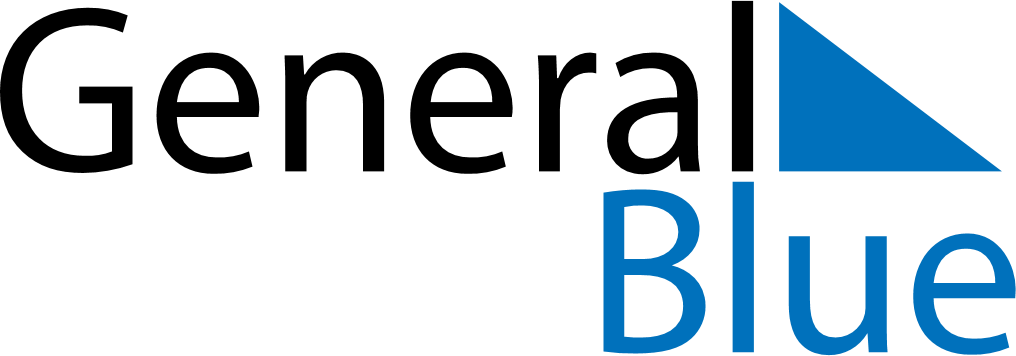 Q2 of 2021ChinaQ2 of 2021ChinaQ2 of 2021ChinaQ2 of 2021ChinaQ2 of 2021ChinaQ2 of 2021ChinaQ2 of 2021ChinaApril 2021April 2021April 2021April 2021April 2021April 2021April 2021April 2021April 2021SundayMondayMondayTuesdayWednesdayThursdayFridaySaturday1234556789101112121314151617181919202122232425262627282930May 2021May 2021May 2021May 2021May 2021May 2021May 2021May 2021May 2021SundayMondayMondayTuesdayWednesdayThursdayFridaySaturday12334567891010111213141516171718192021222324242526272829303131June 2021June 2021June 2021June 2021June 2021June 2021June 2021June 2021June 2021SundayMondayMondayTuesdayWednesdayThursdayFridaySaturday1234567789101112131414151617181920212122232425262728282930Apr 3: Qingming FestivalJun 12: Dragon Boat FestivalApr 4: Qingming FestivalJun 13: Dragon Boat FestivalApr 5: Qingming FestivalJun 14: Dragon Boat FestivalMay 1: Labour DayMay 2: Labour DayMay 3: Labour DayMay 4: Labour Day
May 4: Youth DayMay 5: Labour DayJun 1: Children’s Day